Raiganj UniversityPh. D Admission Test : 2020-21Subject: PhysicsTime: 2 Hour	                         	Full Marks: 70Paper-IPart-A(Multiple choice question from Research methodology)            1X25=251.	Applied research is directed towardsa.	Problem solving b.	Action oriented researchc.	Real time problemd.	AllAnswer: 2.	The following are good research study excepta.	Should be replicableb.	Should be systematic and objectivec.	Should be completed in three monthsd.	Should be ethical and unbiasedAnswer: 3.	The primary object of …….. is to provide insight and an understanding of the problem confronting the researcher a.	Exploratory researchb.	Conclusive researchc.	Casual researchd.	Descriptive researchAnswer: 4.	Research isa. Searching again and againb. Finding solution to any problemc. Working in a scientific way to search for truth of any problemd. None of the aboveAnswer:  5. Which of the following is the first step in starting the research process?a. Searching sources of information to locate problem.b. Survey of related literaturec. Identification of problemd. Searching for solutions to the problemAnswer:6. A common test in research demands much priority ona. Reliabilityb. Useabilityc. Objectivityd. All of the aboveAnswer:  7. The essential qualities of a researcher area. Spirit of free enquiryb. Reliance on observation and evidencec. Systematization or theorizing of knowledged. All the aboveAnswer:  8. In the process of conducting research ‘Formulation of Hypothesis” is followed bya. Statement of Objectivesb. Analysis of Datac. Selection of Research Toolsd. Collection of DataAnswer: 9.	Research involve all the following concepta.	Promotion b.	 validation c.	 controld.	 TestingAnswer: 10.	The research study carried out with the help of data points is termed as a.	Conceptualb.	 Observationalc.	 empiricald.	 None Answer: 11.	According to author research method is everythinga.	Unconstructed b.	Unbiasedc.	Sequentiald.	DirectedAnswer: 12. A research paper is a brief report of research work based ona. Primary Data onlyb. Secondary Data onlyc. Both Primary and Secondary Datad. None of the aboveAnswer: 13. The research is always -a. verifying the old knowledgeb. exploring new knowledgec.  filling the gap between knowledged.  all of theseAnswer: 14. The research that applies the laws at the time of field study to draw more and more clear ideas about the problem is:a.  Applied researchb.  Action researchc.  Experimental researchd.  None of these Answer:15. Shodhganga is a.  reservoir of Indian thesisb. reservoir of research paper of Indianc. collection of UGC related informationd noneAnswer: 16. Which of the following tools is good for presenting dataa. excelb. power point presentationc. word documentd. noneAnswer: 17. Which of the following tools is good for report a thesisa. excelb. power point presentationc. word documentd. noneAnswer: 18. Which of the following tools is good for calculaton with the help of the formula a. excelb. power point presentationc. word documentd. noneAnswer:19. Which of the following e-journal is databasea. Scopousb. Journal of engineering and sciencec. International journal of operation managementd. noneAnswer:20. Which help researchers all over the world to work together in collaboration a. ICT( information and communication technology)b. Plagiarismc. word processing d. all Answer: 21. The process not needed in experimental research is:a. Observationb. Manipulation and replicationc. Controllingd. Reference collectionAnswer: 22. A research problem is not feasible only when:a. it is researchableb. it is new and adds something to knowledgec. it consists of independent and dependent variablesd. it has utility and relevanceAnswer: 23. Deconstruction is a popular method of research ina. Basic Scienceb. Applied Sciencec. Social Scienced. LiteratureAnswer: 24.  Identify the correct sequence of research steps :a. Selection of topic, review of literature, data collection, interpretation of findingsb. Review of literature, selection of topic, data collection, and interpretation of findingsc. Selection of topic, data collection, review of literature, interpretation of findingsd. Selection of topic, review of literature, interpretation of findings, data collectionAnswer: 25.  Which one of the following is not a type of experimental method?a. Single group experimentb. Residual group experimentc. Parallel group experimentd. Rational group experimentAnswer: Part-B(Answer any one from following questions)                   		1x10=10 a) Discuss basic elements of teaching aptitude.			    6b) Difference between Teaching strategy and method.			  	4a) What do you mean by basic research?b) What do you mean by Inter-disciplinary and group research?c) Discuss different method of research.       (3+3+4=10)           Paper-IIPart-A(Multiple choice question from Physics)                  			    1X25=25Q.1 Consider the linear differential equation  ;     If y =2 at x=0, then the value of y at x=2 is given by(A)  e-2				(B) e-2			(C) e2			(D) 2e2Answer:  Q.2 Which of the following magnetic vector potentials gives rise to a uniform magnetic field ?(A) 			(B) 		(C) )	(D) Answer: Q.3 The transition the state n=4 to n=1 in a hydrogen like atom results in ultraviolet radiation. Infrared radiation will be obtained in the transition form(A) 32	        (B) 54	     (C)42	 		(D)21Answer:      Q.4 There are four electrons in the 3d shell of an isolated atom. The total magnetic moment of the atomin units of Bohr magneton is ________.(A)  1				(B) 0			(C) 2			(D) 4Answer:  Q.5 Which of the following transitions is NOT allowed in the case of an atom, according to the electricdipole radiation selection rule?(A) 2s-1s			(B) 2p-1s		(C) 2p-2s 		(D) 3d-2pAnswer: Q.6 In the SU(3) quark model, the triplet of mesons (has(A) Isospin = 0 , Strangeness = 0		(B) Isospin = 1 , Strangeness = 0(C) Isospin = 1/2, Strangeness = +1	(D) Isospin = 1/2, Strangeness = -1Answer: Q.7 The magnitude of the magnetic dipole moment associated with a square shaped loop carrying a steady current I is m. If this loop is changed to a circular shape with the same current I passing through it, the magnetic dipole moment becomes pm/π. The value of p is(A)2				(B) 3			(C) 4			(D) 1Answer: Q.8 The total power emitted by a spherical black body of radius R at a temperature T is P1. Let P2 be thetotal power emitted by another spherical black body of radius R/2 kept at temperature 2T. The ratio,P1/P2 is _______. (Give your answer upto two decimal places)(A)0.25			(B)0.35			(C)0.45			(D) 0.5Answer: Q.9 The entropy S of a system of N spins, which may align either in the upward or in the downwarddirection, is given by . Here kB is the Boltzmann constant.The probability of alignment in the upward direction is p. The value of p, at which the entropy ismaximum, is _______. (Give your answer upto one decimal place)(A)  0.2				(B) 0.3			(C) 0.5			(D) 1.0Answer:	Q.10An electron changes its Position from orbit n=4 to the orbit n=2 of an atom, the wavelength of emitted radiation interms of R(where R is Redbug constant)(A)  						(B) 			(C) 			(D) Answer: Q.11 The distance of the closest approach of an alpha particle fire data nucleus with kinetic energy kis r0. The distance of the closest approach when thealpha- particle is fire data the same nucleus with kinetic energy 2k will(A) 						(B) 4			(C) 			(D) 2Answer: Q.12 Which of the following is an analytic function of z everywhere in the complex plane?(A) 				(B) 		(C) 			(D) Answer: Q.13 Which of the following operators is Hermitian?(A)				(B)			(C) i			(D) Answer: Q.14 The kinetic energy of a particle of rest mass m0 is equal to its rest mass energy. Its momentum in units of m0c, where c is the speed of light in vacuum, is _______. (Give your answer upto two decimal places)(A)  0.22			(B) 1.31			(C) 0.51			(D) 1.73Answer: Q.15 The number density of electrons in the conduction band of a semiconductor at a given temperatureis 2 *1019 m-3. Upon lightly doping this semiconductor with donor impurities, the number density of conduction electrons at the same temperature becomes 4*1020m-3. The ratio of majority to minority charge carrier concentration is ________.(A)  200				(B) 300			(C) 500			(D) 400Answer: Q.16 If the binding energy of electron in a hydrogen atom is 13.6 eV, the energy required to remove the electron form the first state of Li2+ is.(A)13.6 eV                                   (B)30.6eV                       (C)122.4eV                     (D) 3.4eVAnswer: Q.17 An infinite, conducting slab kept in a horizontal plane carries a uniform charge density σ. Another infinite slab of thickness t, made of a linear dielectric material of dielectric constant k, is kept above the conducting slab. The bound charge density on the upper surface of the dielectric slabis(A) σ/2k			(B)σ/k			(C)σ(k-1)/k		(D)σ(k-2)/2kAnswer: Q.18 The number of spectroscopic terms resulting from the L.S coupling of a 3p electron and a 3delectron is _______.(A)  2				(B) 3			(C) 12			(D) 6Answer: Q.19 Ifand are the spin operators of the two electrons of a He atom, the value offor theground state is(A)			(B)		(C) 0			(D)Answer: Q.20 Let Vi be the ith component of a vector field, which has zero divergence. If the expression foris equal to(A)  			(B) 		(C)		(D)- Answer: Q.21 The direction of for a scalar field   at the point P (1, 1, 2) is(A)			(B)             	(C)           		(D)  Answer:       Q.22 For the Pauli matrices the expression is equal to(A)			(B)			(C)			(D)Answer: Q.23 The Lagrangian of a system is given by , Which of the following is conserved?(A)			(B) 		(C)		(D) )Answer: Q.24 For the digital circuit given below, the output X is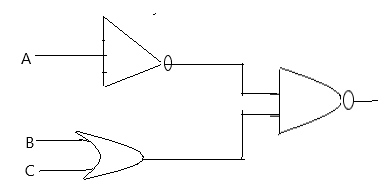 (A)			(B) 		(C) ) 		(D) Answer: Q.25 A two-level system has energies zero and E . The level with zero energy is non-degenerate, whilethe level with energy E is triply degenerate. The mean energy of a classical particle in this systemat a temperature T is(A)		  (B) 		  (C) 		   (D) Answer:   Part– B(Answer any one from following questions)			  	  1x10=10Consider the particle in three dimensions whose Hamiltonian is given by ). By calculating., H] obtain  =  					10Answer: 2. a) Find the expectation value of the potential energy in the nth state of the harmonic Oscillator.												5Answer: b) Show that J+  and J-  are ladder operators. 						5Answer: 